     KАРАР                                                                                   РЕШЕНИЕО внесении изменений в решение совета сельского поселенияКожай-Семеновский сельсовет муниципального района Миякинский район Республики Башкортостан № 194 от 04.10.2010 г «Об утверждении Положения об Администрации сельского поселения Кожай-Семеновский сельсовет муниципального района Миякинский район Республики Башкортостан»     В соответствии со ст. 41 Федерального закона «Об общих принципах организации местного самоуправления в Российской Федерации», ст.19, 20 Устава сельского поселения Кожай-Семеновский сельсовет муниципального района Миякинский район Республики Башкортостан, Совет сельского поселения Кожай-Семеновский сельсовет муниципального района Миякинский район Республики Башкортостан решил:    1. Внести следующие изменения в решение совета сельского поселения № 194 от 04.10.2010 г «Об утверждении Положения об Администрации сельского поселения Кожай-Семеновский  сельсовет муниципального района Миякинский район Республики Башкортостан»   В Пункт III добавить подпункт 3.49 :III. ФУНКЦИИ АДМИНИСТРАЦИИ      3. 49 Администрация сельского поселения осуществляет контроль за: соответствием информации об объеме финансового обеспечения, включенной в планы закупок, информации об объеме финансового обеспечения для осуществления закупок, утвержденном и доведенном до заказчика;соответствием информации об идентификационных кодах закупок и об объеме финансового обеспечения для осуществления данных закупок, содержащейся:а)	в планах-графиках, информации, содержащейся в планах закупок;б)	в извещениях об осуществлении закупок, в документации о закупках, информации, содержащейся в планах-графиках;в)	в протоколах определения поставщиков (подрядчиков, исполнителей), информации, содержащейся в документации о закупках;г)	в условиях проектов контрактов, направляемых участникам закупок, с которыми заключаются контракты, информации, содержащейся в протоколах определения поставщиков (подрядчиков, исполнителей);д)	в реестре контрактов, заключенных заказчиками, условиям контрактов.2. Настоящее решение разместить на информационном стенде в здании администрации сельского поселения сельского поселения Кожай-Семеновский сельсовет муниципального района Миякинский район Республики Башкортостан и разместить в сети Интернет на официальном сайте сельского поселения.Глава сельского поселения                                                     Р.А. Каримов№ 103 16 .01.2017 г.с. Кожай-Семеновка  Башkортостан РеспубликаhыМиeкe районы муниципаль районыныn Кожай-Семеновка ауыл советы ауыл билeмehе СоветыСовет  урамы, 61 Кожай-Семеновка ауылы Миeкe районы Башkортостан Республикаhы 45208,тел. 2-68-10, факс 2-68-20 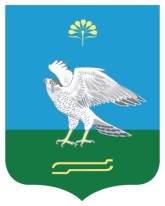 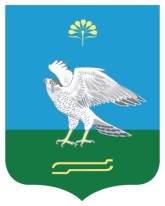 Республика БашкортостанСовет сельского поселения Кожай-Семеновский сельсовет муниципального района Миякинский район ул. Советская, 61 с. Кожай-Семеновка, Миякинский район Республика Башкортостан 452087тел. 2-68-10, факс 2-68-20  Башkортостан РеспубликаhыМиeкe районы муниципаль районыныn Кожай-Семеновка ауыл советы ауыл билeмehе СоветыСовет  урамы, 61 Кожай-Семеновка ауылы Миeкe районы Башkортостан Республикаhы 45208,тел. 2-68-10, факс 2-68-20 Республика БашкортостанСовет сельского поселения Кожай-Семеновский сельсовет муниципального района Миякинский район ул. Советская, 61 с. Кожай-Семеновка, Миякинский район Республика Башкортостан 452087тел. 2-68-10, факс 2-68-20